Ontario Professional Engineers AwardsGeneral EligibilityAll P.Eng. licence holders  of Professional Engineers Ontario (PEO) in good standing, who have demonstrated achievements significantly above the standards of the profession, with the exception of members serving on PEO Council, the Board of Directors of the Ontario Society of Professional Engineers (OSPE) and the OSPE Awards Committee (OAC), are eligible to receive an Ontario Professional Engineers Award (OPEA).License holder from one of the excluded groups above may be nominated for an award after 6 months have elapsed from their participation in the group. Award Categories (and nomination sources):IMPORTANT:  To be eligible for the Young Engineer and Engineering Excellence in Industry, you must have work-related contributions from employment in industry within the last four (4) years.All other awards are open to nominations from both academia and industry.*Age Requirement: To be eligible for the Young Engineer, you must be 35 or younger on the submission closing date.Advice for Nominators:Nominations may be made by any P.Eng. licence holder of Professional Engineers Ontario (PEO). The nominee must not be aware of the nomination and self-nomination is not allowed. All nominations must be submitted using the Awards Force platform.The following prompts may be helpful in preparing an effective nomination:Read carefully the terms of reference for your target award.  This will largely dictate the kind of information you must gather to support your nomination. 2.	Recruit two referees (a P.Eng. designation is not required for either Referee) who will each provide letters in support of your nomination. You as a nominator and, if applicable the two referees, should be in good standing with PEO and directly affiliated with the area in which the nomination is being made. For Engineering Project of the Year award, this applies to the five nominators required; where three of the five must have a P.Eng. designation and are in good standing with PEO and directly affiliated with the area in which the nomination is being made.Select referees who, by virtue of their position and knowledge of the candidate, are likely prospects for your team. Each member of your nominating team should be prepared to assist in gathering information to support the nomination.3.		Research your support data. Remember that the OAC will base its decision primarily on the material you supply. Your support information must give a clear picture of your candidate's achievements, and their impact, and indicate the reasons for the nomination.4.	Prepare a thorough nomination, but please note that nomination packages must not exceed 10 pages in total, exclusive of the nomination form. For Engineering Project of the Year award, nomination packages must not exceed 20 pages in total, exclusive of the nomination form.Nomination forms must include detailed supporting evidence of the candidate's eligibility for the award. Supporting evidence must also include personal statements from the nominator and the two referees, explaining why the nominee deserves the award. The most important single item in your package, the two referees’ statements.  Each letter should emphasize different aspects of the nominee’s achievements and impact to the engineering profession.  For Engineering Project of the Year award, the five nominators’ statements should emphasize different aspects of the project’s achievements and impact to the engineering profession.The nomination package should also include a concise copy of the nominee’s resume/CV. For Engineering Project of the Year award, this is not required.Nomination packages may also include:testimonials - letters of support from associates of your nominee, testimonials from non-engineers may be submitted, if appropriate;clippings - newspaper or journal accounts that illustrate your candidate's achievements; andphotographs - which are particularly useful in illustrating a nominee's projects or work for technical awards.Award Category ApplicationsAcademiaIndustryNotesCitizenship Award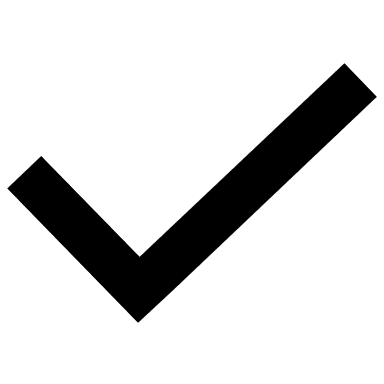 The Engineering Medal - EntrepreneurshipThe Engineering Medal – Management The Gold MedalThe Engineering Medal - Engineering Excellence in Industry The Engineering Medal - Research and Development The Engineering Medal - Young EngineerAge Requirement*Engineering Project of the YearEngineering Achievement of the Year